МБОУ Тогучинского района «Тогучинская СОШ 2 им. В. Л. Комарова»Конспект для младшего возраста «Уложим куклу спать»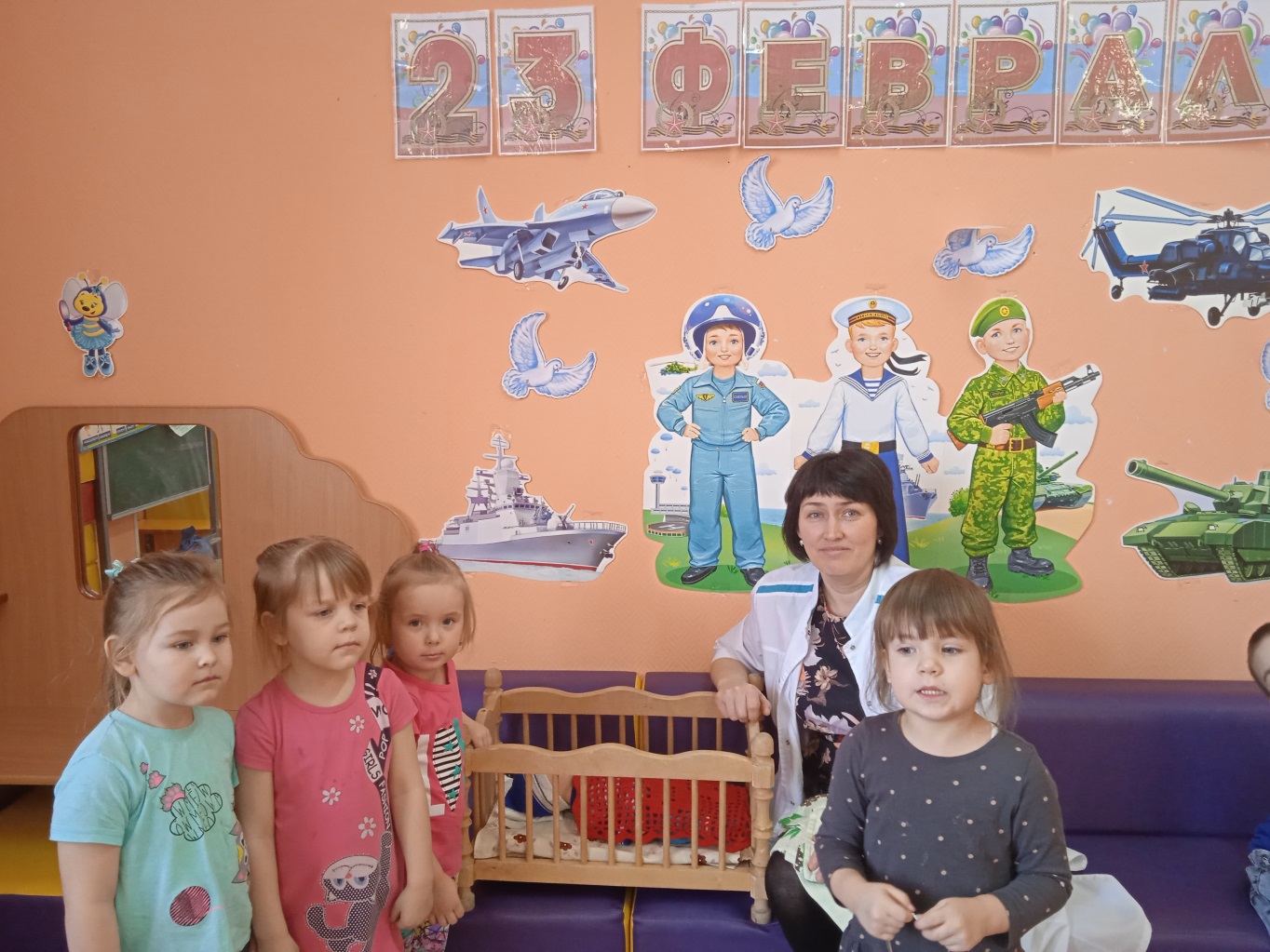 Воспитатель: Майорова Л.В.2023 годКонспект для младшего возраста «Уложим куклу спать»Программное содержание:Создать условия для знакомства детей с процессом укладывания куклы спать. Содействоватьформированию умения называть постельные принадлежности, действия с куклами.Воспитывать заботливое отношение к куклам, способствовать становлению и развитиюсоциокультурного опытаМатериал и оборудование:Дидактическая кукла, кровать с постельными принадлежностями для куклы.Форма организации: подгрупповаяСодержание игровой образовательной ситуации:Воспитатель обращает внимание детей, что после прогулки кукла устала и хочет отдохнуть,поспать.Воспитатель:Вот и люди спят,Вот и звери спят,Птицы спят на веточках,Лисы спят на горочках.Зайки спят на травушке,Утки на муравушке,Детки все по люлечкам.Спят - поспят,Всему миру спать велят.Воспитатель: Где же будет спать кукла Маша?Дети: В кроватке.Воспитатель: Что надо положить в кроватку Маше?Дети: Матрас, простынку, подушку, одеяло.Воспитатель: Какая у Маши простынка?Дети: Белая, чистая.Воспитатель: Какая подушка?Дети: Мягкая, чистая.Воспитатель: Что должна сделать Маша, прежде чем она ляжет спать? (Ответы детей.) Давайте поможем Маше раздеться. Маша ложится спать. Давайте нежным голосом споем ейколыбельную.Баю-баю-баю,Куколку качаю.Куколка устала,Целый день играла.Воспитатель: Спи Машенька! А мы с детками потихоньку пойдем, чтоб не разбудить тебя.Тише детки, не шумите, нашу Машу не будите! Мы пойдем сейчас играть, а наша Машабудет спать.Наши пальчики тоже устали и тоже хотят спать.Раз, два, три, четыре, пять,Хотят пальчики все спать.Этот пальчик хочет спать,Этот пальчик лег в кровать,Этот пальчик чуть вздремнул,Этот пальчик уж уснул,Этот пальчик крепко спит.Сладко он во сне сопит.(Дети постепенно сгибают пальчики.)Итог занятия : Ребята, Маша уснула? Мы правильно постелили постель? Постелили матрац?Простынку? Подушку? Одеяло? Маше удобно спать? Мягко? Тепло? (ответы детей) ПустьМаша спит, а мы тихонечко поиграем, не будем ее будить.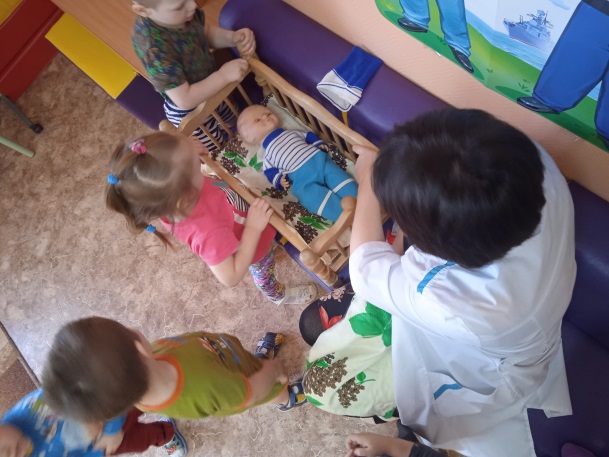 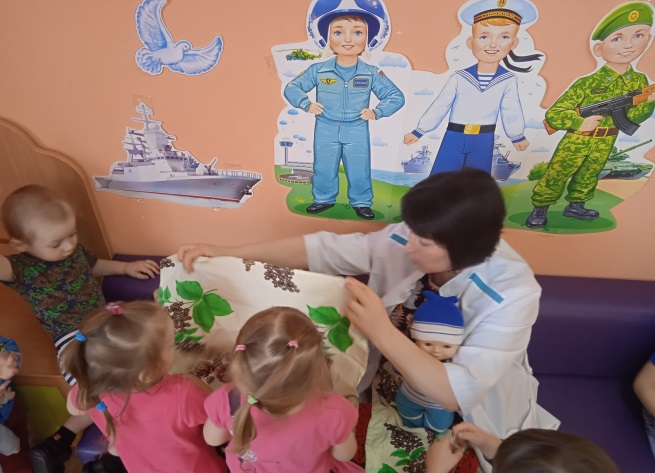 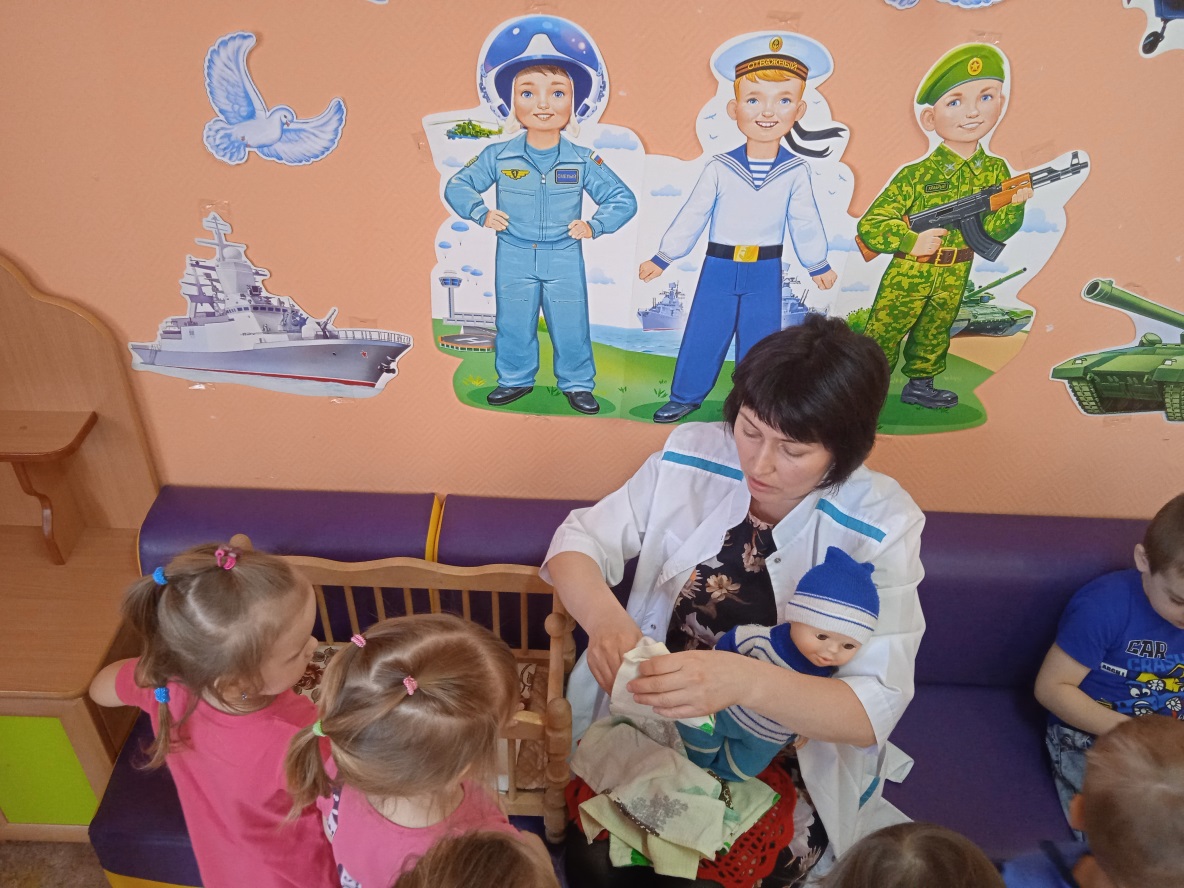 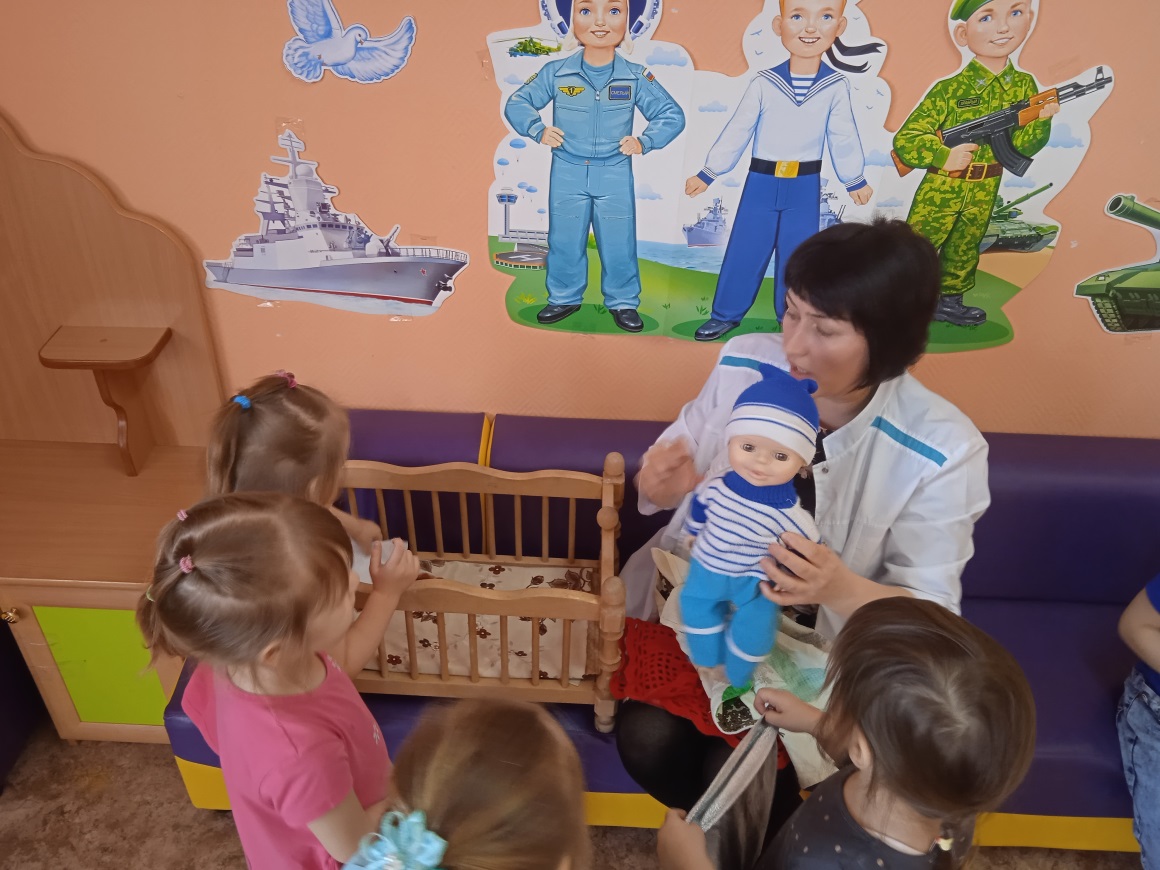 